             Queridos niños y niñas: Estas tareas, tanto de Lengua como de Matemáticas, corresponden a la semana del 20 al 24 de abril de 2020.El tema de sociales lo terminamos esta semana.Tocaremos contenidos de repaso y afianzamiento de conceptos en matemáticas, terminaremos el tema de los números enteros.En el área de lengua tocaremos de nuevo adverbios, conjunciones y preposiciones vistas ya el curso pasado.Tanto la seño Sonia como el profe Manolo queremos mandaros todo nuestro cariño y apoyo. ACTIVIDADES DE LENGUAEsta semana vamos a trabajar GRAMÁTICA: ADVERBIOS, PREPOSICIONES, CONJUNCIONES E INTERJECCIONES.         Recuerda que cada día debes poner fecha, página y número de ejercicio que vas a realizar, de esa manera tu cuaderno estará ordenado y te será más fácil estudiar.PÁGINA 134 :  ADVERBIOS. Tras la lectura te sugerimos que realices un esquema para ordenar las ideas. Este enlace es de gran utilidad para entender mejor el concepto.      https://youtu.be/1U0FhAKC2so  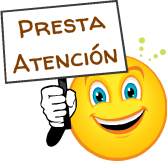 Ejercio 6 Pág 134.esta actividad es autocorregible en el libro digital.Ejercio 7 Pág 134.Señala los adverbios e indica de qué tipo son. Modo,tiempo, lugar…Ejemplo: Salió fuera en un santiamén.  Adv. de lugar.Para repasar y afianzar conceptos te proponemos la siguiente actividad interactiva.http://www.tiching.com/96100  PÁGINA 135 : PREPOSICIONES. LECTURA Y ELABORACIÓN DE ESQUEMA.        Mira este enlace        https://youtu.be/j_jpBsZKBpoEjercio 8 Pág 135. Actividad que puedes hacer en el libro digital.No olvides escribir las oraciones.Ejercio 9 Pág 135. Puedes ayudarte consultando anexo 2 Pág.146 en adelante.PÁGINA 136 : CONJUNCIONES. LECTURA Y ELABORACIÓN DE BREVE ESQUEMA.          Mira el enlace       https://youtu.be/eivMSuXxLDEEjercio 10 Pág 135. Actividad que puedes hacer en el libro digital. Una vez corregida pásala al cuaderno.Ejercios 11 y 13 Pág 135. PÁGINA 137 : INTERJECCIONES. LECTURA Y ELABORACIÓN DE BREVE ESQUEMA.          Mira el enlace       https://youtu.be/M8Z_CptE71EEjercio 14 Pág 137. Actividad que puedes hacer en el libro digital. Una vez corregida pásala al cuaderno.Ejercios 15 y 16 Pág 137. Realiza las actividades interactivas del libro digital correspondientes al “gimnasio”.En el siguiente enlace podéis hacer un repaso completo de gramática.http://www.tiching.com/726922   ÁNIMO Y MANOS A LA OBRA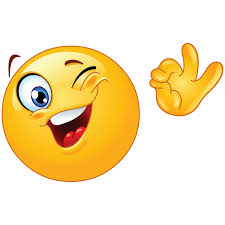 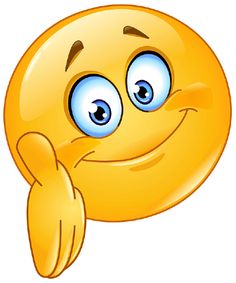 ACTIVIDADES DE MATEMÁTICASEn esta semana trabajaremos y practicaremos  números enteros ( Pág. 128 y 129).También realizaréis la actividad final de autoevaluación.Ejercicio 1 Pág 128. Completa la tabla.Ejercicio 2 . Dibuja la recta.Ejercicio 3.Ejercicio 4. Esta tarea la puedes hacer primero en el libro digital y luego la pasas al cuaderno.Ejercicio 5.Ejercicio 6. Ayúdate de una recta numérica para hacer las sumas y restas.Ejercicio 7.Ejercicio 8. El cuaderno de matemáticas es cuadriculado. Por lo tanto se puede dibujar perfectamente un sistema de coordenadas. Al ser cuadrados pequeños, la distancia entre los números es poca. Os sugerimos guardar una distancia de dos cuadrados entre los números, tanto para el eje horizontal como vertical.Ejercicio 9. Esta tarea te recomendamos realizarla previamente en el libro digital.Ejercicio 10. Imagina estos números en la recta numérica  y verás la diferencia de temperatura.Ejercicio 11. Pág 129. Te pide que construyas una tabla a partir de la gráfica y contestes a las preguntas. Si miras la actividad 12, ahí hay un ejemplo de cómo hacer la tabla de temperatura.Ejercicio 12. Esta tarea te recomendamos que la hagas en primer lugar en el libro digital. ¿Te animas a realizar la gráfica en tu cuaderno?Los ejercicios 13,14 y 15 puedes hacerlos oralmente.Las actividades Ya sé de la Pág 131 debéis tomarla como una prueba de evaluación. Dedicad uno de los días de esta semana a realizarla y os pedimos que valoréis el nivel de dificultad en cada una de ellas, tal y como se indica.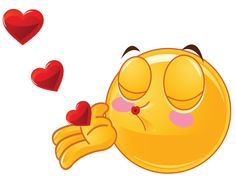 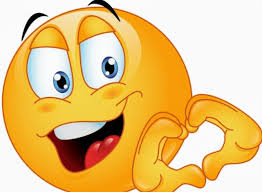                                            El profe Manolo y la seño Sonia